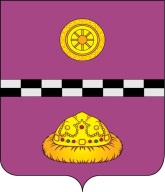 ПОСТАНОВЛЕНИЕРуководитель администрации 		                                          В.И.Ивочкинот 8 сентября 2017 г.                            №353ПОСТАНОВЛЯЮ:1. Отменить на территории МО МР «Княжпогостский» особый противопожарный режим.2. Признать утратившим силу постановление администрации МО МР «Княжпогостский» от 25 мая 2017 г. №200 «Об особом противопожарном                              режиме  на территории МО МР «Княжпогостский». 3.  Контроль за исполнением данного постановления возложить на заместителя руководителя администрации МО МР «Княжпогостский» Немчинова А.Л.4. Настоящее постановление вступает в силу со дня его официального опубликования. 